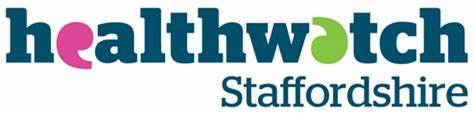 Engagement FundThe purpose of Healthwatch Staffordshire Engagement fund is to support the patient/resident feedback around those voices that are often not heard. Healthwatch is focused on hearing the voices of those within seldom heard. We want to hear about their experiences on Health & Social Care positive and negative. These include: NHS Trusts, NHS Foundation Trusts, Local Authorities, Primary services (GP’s and Dentists), Opticians and Pharmacists, Adult Care Homes and Day-care servicesThe purpose of Healthwatch Staffordshire Engagement fund is to support the patient/resident feedback around those voices that are often not heard. Healthwatch is focused on hearing the voices of those within seldom heard. We want to hear about their experiences on Health & Social Care positive and negative. These include: NHS Trusts, NHS Foundation Trusts, Local Authorities, Primary services (GP’s and Dentists), Opticians and Pharmacists, Adult Care Homes and Day-care servicesSo what we need from you if you would like to benefit from this fund:Do you work with a community within Staffordshire that you feel is a Seldom Heard (not being equally represented). Such as; Travelling, ethnic minority, older people, disabled, young people… Healthwatch will get access to this group/community to get feedback on health and social care. This can be surveys or 1-2-1 interviews and groupsThe fund being requested is between £100 - £700 So what we need from you if you would like to benefit from this fund:Do you work with a community within Staffordshire that you feel is a Seldom Heard (not being equally represented). Such as; Travelling, ethnic minority, older people, disabled, young people… Healthwatch will get access to this group/community to get feedback on health and social care. This can be surveys or 1-2-1 interviews and groupsThe fund being requested is between £100 - £700 Name of organisation:Title/Position:Contact details:Community/Group:Date: TBATime of Event/s: TBAName of organisation:Title/Position:Contact details:Community/Group:Date: TBATime of Event/s: TBA